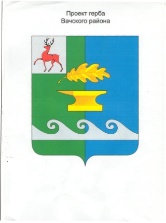 П О С Т А Н О В Л Е Н И ЕАДМИНИСТРАЦИЯ ЧУЛКОВСКОГО СЕЛЬСОВЕТА ВАЧСКОГО МУНИЦИПАЛЬНОГО РАЙОНА НИЖЕГОРОДСКОЙ ОБЛАСТИОт 12.04.2022 г.                                                                                       №15                                                                                                                                                                                                                                                                                                                                                                                                                                                                                                                                                                                                                                                                                                                                                                                                                                                                                                                                                                                                                                                                                                                                                                                                                                                                                                                                                                                                                                                                                                                                                                                                                                                                                                                                                                                                                                                                                                                                                                                                                                                                                                                                                                                                                                                                                                                                                                                                                                                                                                                                                                                                                                                                                                                                                                                                                                                                                                                                                                                                                                                                                                                                                                                                       Об утверждении Порядка планирования бюджетных ассигнований бюджета Чулковского сельсовета Вачского муниципального района Нижегородской области на 2022 годВ целях формирования бюджета Чулковского сельсовета на 2022 год, администрация Чулковского сельсовета постановляет:1. Утвердить прилагаемый Порядок планирования бюджетных ассигнований бюджетаЧулковского сельсовета.2. Разместить настоящее постановление на официальном сайте администрации Чулковского сельсовета Вачского муниципального района.3. Контроль за исполнением настоящего постановления оставляю за собой.Глава администрации                                                         Т.Н.АбросимоваУтвержденпостановлением администрации Чулковского сельсовета Вачского муниципального районаНижегородской области
от 12.04.2022 года № 15Порядокпланирования бюджетных ассигнований бюджета Чулковского сельсовета1. Настоящий Порядок планирования бюджетных ассигнований бюджета Чулковского сельсовета (далее - Порядок) разработан в соответствии со статьей 1742 Бюджетного кодекса Российской Федерации2. При планировании бюджетных ассигнований администрация Чулковского сельсовета:а) руководствуется доведенными управлением финансов:-Методическими рекомендациями по формированию субъектами бюджетного планирования районного бюджета реестров расходных обязательств на 2022 год и на плановый период 2023 и 2024 годов;-Методикой планирования бюджетных ассигнований районного бюджета на 2022 год и на плановый период 2023 и 2024 годов;-прогнозными предельными объемами бюджетных ассигнований на 2022 год и на плановый период 2023 и 2024 годов.3. При планировании бюджетных ассигнований администрация Чулковского сельсовета в сроки, определяемые управлением финансов:а)формируют предварительные (плановые) реестры расходных обязательств на 2022 год и на плановый период 2023 и 2024 годов в форме EXCEL, а также в программном комплексе АЦК-Планирование в соответствии с Методическими рекомендациями по составлению субъектами бюджетного планирования районного бюджета обоснований бюджетных ассигнований на 2022 год и на плановый период 2023 и 2024 годов;б) формируют бюджетные заявки по форме согласно приложению, к настоящему Порядку (в электронном виде в программном комплексе АЦК-Планирование), с выделением объема ассигнований, направляемых на реализацию муниципальных программ и непрограммные расходы.Бюджетные заявки в программном комплексе АЦК-Планирование на исполнение действующих расходных обязательств и принимаемых расходных обязательств формируются раздельно;в) формируют обоснования бюджетных ассигнований на 2022 год и на плановый период 2023 и 2024 годов в соответствии с Методическими рекомендациями по составлению субъектами бюджетного планирования районного бюджета обоснований бюджетных ассигнований на 2022 год и на плановый период 2023 и 2024 годов;г) формируют уточненные реестры расходных обязательств на 2022 год и на плановый период 2023 и 2024 годов в соответствии с Методическими рекомендациями по составлению субъектами бюджетного планирования районного бюджета обоснований бюджетных ассигнований на 2022 год и на плановый период 2023 и 2024 годов;д) обеспечивают соответствие объемов бюджетных ассигнований на исполнение действующих и принимаемых расходных обязательств, указанных в предварительных (плановых) реестрах расходных обязательств, бюджетных заявках и обоснованиях бюджетных ассигнований на 2022 год и на плановый период 2023 и 2024 годов прогнозным предельным объемам бюджетных ассигнований, доведенным управлением финансов;е) обеспечивают соответствие указанных в обоснованиях бюджетных ассигнований на 2022 год и на плановый период 2023 и 2024 годов показателей непосредственных результатов использования бюджетных ассигнований, показателям, указанным в утвержденных муниципальных программах, и показателям, характеризующим качество и (или) объем (состав) оказываемых физическим и (или) юридическим лицам муниципальных услуг, указанным в муниципальных заданиях